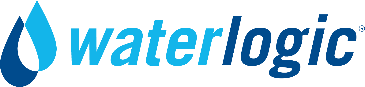 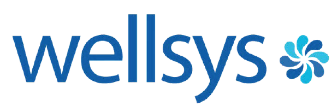 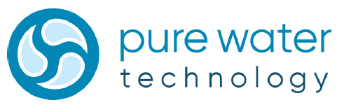 Product Training Satisfaction QuestionnairePlease rate your experience on the training today.	Was your training virtual, at your location, or at our location?____ Virtual		____ At my location		____ At Quench/Waterlogic locationWere you satisfied with the training?____ Dissatisfied	____ Neither satisfied nor dissatisfied	_____Very satisfiedPlease rate the length of training.____ Too short		____About the right length		_____ Too longWhat is your confidence level now in maintaining and repairing the machine?____ Not confident		____Confident			_____ Very confidentWould you recommend the training class to others?  ____ Yes 		_____ NoWhat did you like best in the training?__________________________________________________________________________________________________________________________________________________Recommendations to improve the training:__________________________________________________________________________________________________________________________________________________Comments on the class, the trainers, the product – or anything you’d like to comment on.__________________________________________________________________________________________________________________________________________________Name (optional): _________________________________________________________________